Ericson 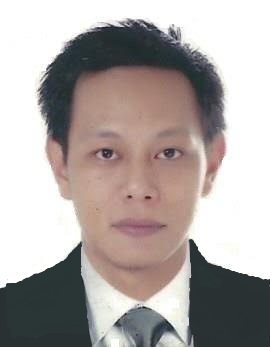 Ericson.331130@2freemail.com 	JOB OBJECTIVE	To be associated with progressive organization that provides an opportunity for a challenging and rewarding career by applying my knowledge, skills and potential in the profession. I would also like to make positive contribution towards your organization with promoting team spirit and own professional growth.PROFILETeam work positive, helpful and hard workingFlexible and self learningFast learnerHave an absolute commitment to a professionalism, integrity and loyaltyTRAINING COURSES AND SEMINARSFood and Beverage, BaristaMakat City, PhilippinesApril 2008 – October 2008Food Safety Handling (HACCP)	Navotas City, PhilippinesJanuary 2007 – April 2007WORK EXPERIENCE SupervisorNorthbay Boulevard, Navotas city Philippines                            2013-2016Aristocrat Restaurant      WaiterRoxas Boulevard, Manila Philippines                                         2011-2013Frabelle Foods  Corporations                                                      Checker/Dispatcher    C-3 Road Caloocan city Philippines                                                2009-2011  Jollibee Corporation                                                                          GrillmanAraneta Center,Caloocan Philippines                                          2008-2009McDonalds Philippines                                                                      Grillmantutuban Center Manila                            2006-2008EDUCATION ATTAINMENTCOLLEGE:Bachelor of Science in Computer ScienceAMA Computer UniversityCaloocan City, PhilippinesJune 2000 –November 2003PERSONAL DETAILSAge			:	33Sex			:	MaleDate ofBirth		:	April 29, 1983Place of Birth		:	Manila, PhilippinesWeight		:	65 kgs.Height			:	5’8”Languages		:	English, FilipinoNationality		:	FilipinoMaritalStatus		:	MarriedVisaStatus		:	Tourist Visa   I hereby certify the above information are supplied by me of my own free will and accord that the aforementioned are true and correct to the best of my knowledge and relief.______________________